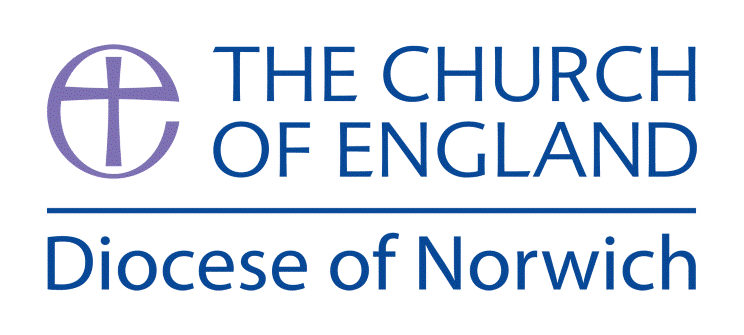 Supplementary Ideas:Aniconism is the idea of avoiding or banning the visualisation of divine or human beings. The word aniconic, derived from Aniconism is used to suggest or state the absence of figurative representations in a particular belief system.Iconoclasm refers to the destruction of images or hostility toward visual representations in general. In a more specificly, the word is used for the Iconoclastic Controversy that shook the Byzantine Empire for more than 100 years.A brief history of religion in art https://www.youtube.com/watch?v=qfITRYcnP84 The audacity of Christian art: the problem with Christ – National Gallery https://www.youtube.com/watch?v=XKg7YILYBkc Link to full series:https://www.youtube.com/playlist?list=PLvb2y26xK6Y586x-Sh-9EPASCo8ZGsHja The History of Art in the Church (information for teachers)https://www.youtube.com/watch?v=N1AZeY7t4cMThe Face of Jesus through the ages http://www.bible-reflections.net/resource/the-face-of-jesus-through-the-ages/2854/ Art under Attack: Religion – Reformation https://www.tate.org.uk/whats-on/tate-britain/exhibition/art-under-attack-histories-british-iconoclasm/art-under-attack-1 Psalm 51:Modern Version – Rend Collective: Create in Mehttps://www.youtube.com/watch?v=it4BHq6DYKs Renaissance music – Allegri: Miserere Me https://www.youtube.com/watch?v=IX1zicNRLmY Composed around 1638 – written in LatinAlbukhary Islamic Art Gallery of the British Museum https://www.youtube.com/watch?v=fZ2lhcDDfqc Baghdad in 900AD, the golden age of Islam (gives insight into Golden Age in Middle East and Dark Ages in Britian) https://www.youtube.com/watch?v=WVM1xEdp83QInspired by the East at the British Museumhttps://www.youtube.com/watch?v=APN20lGUMyA It’s a church. It’s a mosque. It’s Hagia Sophiahttps://www.youtube.com/watch?v=KRPp3jzv1Tw The Islamic World in the Middle Ages https://www.bbc.co.uk/bitesize/guides/zx9xsbk/video Why is Writing so important in Islamic Art? https://www.youtube.com/watch?v=8nx6Cm1DdW0 Step Inside Iran’s Kaleidoscope Mosque https://www.youtube.com/watch?v=eWRkhKNCdOI&t=6s Music in the Islamic World (teacher reference)https://www.youtube.com/watch?v=IFj2YEuwZ_8 Call to Prayer:https://www.youtube.com/watch?v=3paZoyU-1aEhttps://www.youtube.com/watch?v=c7d5oaG9Xyo Silent Conversation:https://www.facinghistory.org/resource-library/teaching-strategies/big-paper-silent-conversation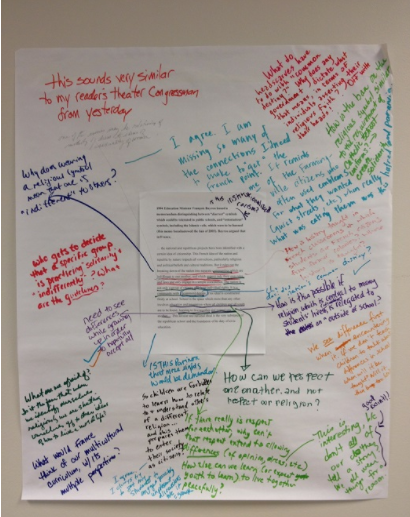 